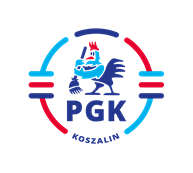 Koszalin, dnia 29.05.2024 r.Nr ogłoszenia :  2024/BZP 00322851/01Nr referencyjny:   23/AP/2024 Identyfikator postępowania: ocds-148610-4d214a29-11d8-11ef-9381-e6cc5d6d04e5ID 926607INFORMACJA Z OTWARCIA OFERT wymagana art. 222 ust. 5 Ustawy z dnia 11 września 2019 r.                       Prawo zamówień publicznych (t.j. Dz.U. z 2023 r. poz. 1605 z późn. zm.), w postępowaniu pn: „Wywóz odcieków przemysłowych z Regionalnego Zakładu Odzysku Odpadów w Sianowie                            przy ul. Łubuszan 80 do punktu stacji zlewnej Oczyszczalni Ścieków w Jamnie 
w ilości do 13000 m3 w 2024 roku”.Otwarto oferty złożone przez następujących Wykonawców:Oferta nr 1AUTO NAPRAWA – WYWÓZ NIECZYSTOŚCI PŁYNNYCH HENRYK MARUTKOŚCIERNICA 3/2, 46-010 POLANÓW238.680,00 złotych brutto za wywóz 13000 m3 (słownie: dwieście trzydzieści osiem tysięcy sześćset osiemdziesiąt 00/100 złotych):w tym:18,36 złotych brutto za 1 m3, (słownie: osiemnaście 36/100 złotych)Oferta nr 2GOŁ-TRANS GRACJAN GOŁOFITUL. GRYFITÓW 18, 75-900 KOSZALIN308.880,00 złotych brutto za wywóz 13000 m3 (słownie: trzysta osiem tysięcy osiemset osiemdziesiąt 00/100 złotych):w tym:23,76 złotych brutto za 1 m3, (słownie: dwadzieścia trzy 76/100 złotych):